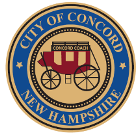 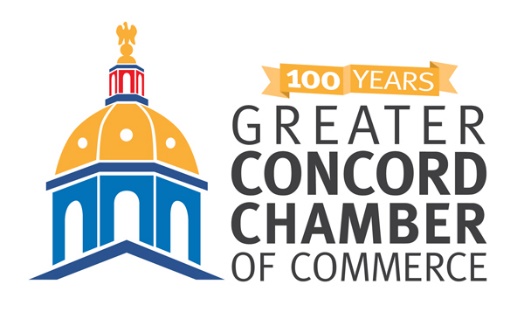 Call for Entries!2nd Annual Outdoor Sculpture Exhibit2019-2020 City of Concord, New HampshireIn coordination with The Greater Concord Chamber CommerceNo submission fee$500 stipend for accepted entriesDeadline: April 15, 2019Application on the Greater Concord Chamber Web site: www.ConcordNHChamber.com/CreativeConcord/Questions? Please email Tim Sink at tsink@concordnhchamber.com The City of Concord and the Greater Concord Chamber of Commerce announce the Second Annual Outdoor Sculpture Exhibit in historic downtown Concord, New Hampshire. The state capital attracts a high volume of visitors throughout the year and features a Destination Downtown along with an award-winning Main Street full of local shops, restaurants and cultural venues.This exhibition is open to professional sculptors 18 years or older, preferably from New England. Artists may submit up to two works for consideration; each must be the property of the artist. This is a year-round outdoor exhibit and all accepted entries must be properly secured upon installation for the safety of visitors and the artwork itself.This initiative is a partnership between the Greater Concord Chamber of Commerce’s Creative Concord Committee, a standing committee to advance the creative economy, and the City of Concord, New Hampshire’s state capital. Entry Deadline:  April 15, 2019Artist Notification Date: April 30, 2019Installation Dates: May 20 – June 7, 2019Exhibition Dates: June 2019 – May 2020Take Down of Work: May 2020